Good Moral Character Letter for a FriendFrom,Imani TalleyP.O. Box 262 4978 Sit St. Yigo Massachusetts 50654 (477) 768-9247Date: 01-05-2015To,Edward Nieves 928-3313 Vel Av.Idaho Falls Rhode Island 37232 Subject: (************************) Dear Edward Nieves,I am writing this letter to support [Name of the referred person]’s application to be regarded as a citizen of our country. I, [your name] is [your job designation] at [name of your organization]. [Name of the referred person] and I have shared the bond of our friendship for [number] years and help each other out when in need.[Name of the referred person] has performed well in [his/her] [job designation of the referred person] where [he/she] is truly devoted to [his/her] job and aims at performing efficiently. [He/She] is also actively engaged in community events and various cultural functions.It is my great pleasure to recommend [Name of the referred person]'s application because I am confident that [he/she] will be an invaluable addition to our country. You can reach out to me on [your contact number] or [your email address] for any queries.Sincerely,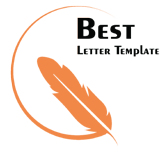 Imani Talley (Your Signature)